7th Schedule of 2022 KHYBER PAKHTUNKHWA PUBLIC SERVICE COMMISSION(EXAMINATION WING)	By order of the Honorable Chairman KPPSC , the Examination Conduct Branch has scheduled Ability Tests for recruitment of various posts in different departments of Khyber Pakhtunkhwa on the date and time as noted against each:-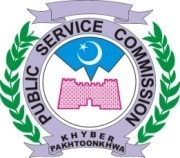 NOTE: - Combined examination for more than one posts having same academic qualification / specialty will be conducted simultaneously but thier results shall be prepared separately against each serial of the respective post(s).	Important Instructions:-Details of Examination Centers and Roll Numbers will be uploaded shortly on official website i-ewww.kppsc.gov.pk. If any candidate does not get intimation through website , SMS or E-Mail regarding his / her test, he / she may confirm his / her status from the office before exam on Telephone Number 091-9212976 / 091-9214131 -9212897- 9213750- 9213563 (Ext: No 105, 113) or visit to office on any working day.The candidates must bring Call Letter and Original Computerized National Identity Card. Otherwise they will not be allowed to enter the examination hall.Bringing of Mobile phone and other electronic gadgets are strictly prohibited in the Examination Hall.All the Candidates are directed to confirm the Roll numbers and location of halls one day before the date of Exam to avoid any inconvenience.COVID-19, SPECIAL INSTRUCTIONS FOR EXAMS: Candidates shall wear Face Mask, maintain social distancing, avoid handshake, use hand sanitizers and bring own water bottles.CONTROLLER EXAMINAITON											     (CONDUCT)No. KPPSC/EXAMS/SCH-07Dated: - / 06/2022Copy To			CONTROLLER EXAMINAITON											     (CONDUCT)7TH SCHEDULE OF 2022 ABILITY TEST FOR VARIOUS POSTS7TH SCHEDULE OF 2022 ABILITY TEST FOR VARIOUS POSTS7TH SCHEDULE OF 2022 ABILITY TEST FOR VARIOUS POSTS7TH SCHEDULE OF 2022 ABILITY TEST FOR VARIOUS POSTS7TH SCHEDULE OF 2022 ABILITY TEST FOR VARIOUS POSTS7TH SCHEDULE OF 2022 ABILITY TEST FOR VARIOUS POSTS7TH SCHEDULE OF 2022 ABILITY TEST FOR VARIOUS POSTSS#Nomenclature of PostNo of PostsNo. of CandidatesQualificationSyllabusTentative TestDate / TimeFEMALE LECTURER PUSHTO IN HIGHER EDUCATION DEPATMENT Advt No 01/2022Sr No 2602462nd Class Master’s Degree in the relevant subject or equivalent qualification from a recognized University, 45 MCQs Based on  Advertised Qualification /  Subject.19-07-2022Tuesday10: 00 AM to 11:00 AMFEMALE LECTURER STATISTICS IN HIGHER EDUCATION DEPATMENT Advt No 01/2022Sr No 26081212nd Class Master’s Degree in the relevant subject or equivalent qualification from a recognized University, 45 MCQs Based on  Advertised Qualification /  Subject.19-07-2022Tuesday12: 00 PM to 01:00 PMMALE LECTURER     (BPS-17) IN INTERNATIONAL RELATIONS IN HIGHER EDUCATION DEPARTMENTADVT NO 06/2021SR NO 01023412nd Class Master’s Degree in the relevant subject or equivalent qualification from a recognized university, 45 MCQs Based on  Advertised Qualification /  Subject.19-07-2022Tuesday02: 00 PM to 03:00 PMFEMALE LECTURER ECONOMICS IN HIGHER EDUCATION DEPATMENT Advt No 01/2022Sr No 2604892nd Class Master’s Degree in the relevant subject or equivalent qualification from a recognized University, 45 MCQs Based on  Advertised Qualification /  Subject.20-07-2022Wednesday10: 00 AM to 11:00 AMFEMALE LECTURER URDU IN HIGHER EDUCATION DEPATMENT Advt No 01/2022Sr No 26114302nd Class Master’s Degree in the relevant subject or equivalent qualification from a recognized University, 45 MCQs Based on  Advertised Qualification /  Subject.20-07-2022Wednesday12: 00 PM to 01:00 PMMALE ASSISTANT PROFESSOR ZOOLOGY (BPS-18) IN HIGHER EDUCATION ARCHIVES & LIBRARIES DEPARTMENTAdvt No 03/2021Sr No 5503114(i)Ph.D in the relevant subject from a recognized University with two (02) years teaching/ research experience (after Ph.D) in a recognized College/ University. OR(ii)M.Phil in the relevant subject from a recognized University with five (05) years teaching/ research experience (after M.Phil) in the College/ University. OR (iii) Second Class Master Degree in the relevantsubject/ BS (04 years) or equivalent qualification from a recognized University with seven (07) years teaching experience (after Master) in a College/ University or in Education Administration Management.45 MCQs Based on  Advertised Qualification.20-07-2022Wednesday02: 00 PM to 03:00 PMFEMALE LECTURER ZOOLOGY IN HIGHER EDUCATION DEPATMENT Advt No 01/2022Sr No 26088422nd Class Master’s Degree in the relevant subject or equivalent qualification from a recognized University, 45 MCQs Based on  Advertised Qualification.20-07-2022Wednesday02: 00 PM to 03:00 PMMALE ASSISTANT PROFESSOR CHEMISTRY (BPS-18) IN HIGHER EDUCATION ARCHIVES & LIBRARIES DEPARTMENTAdvt No 03/2021Sr No 5503267(i)Ph.D in the relevant subject from a recognized University with two (02) years teaching/ research experience (after Ph.D) in a recognized College/ University. OR(ii)M.Phil in the relevant subject from a recognized University with five (05) years teaching/ research experience (after M.Phil) in the College/ University. OR (iii) Second Class Master Degree in the relevant subject/ BS (04 years) or equivalent qualification from a recognized University with seven (07) years teaching experience (after Master) in a College/ University or in Education Administration Management.45 MCQs Based on  Advertised Qualification /  Subject.21-07-2022Thursday10: 00 AM to 11:00 AMFEMALE LECTURERCHEMISTRY IN HIGHER EDUCATION DEPATMENT Advt No 01/2022Sr No 26111021(i) 2nd Class Master’s Degree in the relevant subject or equivalent qualification from a recognized University, 45 MCQs Based on  Advertised Qualification /  Subject.21-07-2022Thursday10: 00 AM to 11:00 AMMALE ASSISTANT PROFESSOR ISLAMIYAT (BPS-18) IN HIGHER EDUCATION ARCHIVES & LIBRARIES DEPARTMENTAdvt No 03/2021Sr No 553166Ph.D in the relevant subject from a recognized University with two (02) years teaching/ research experience (after Ph.D) in a recognized College/ University. OR(ii)M.Phil in the relevant subject from a recognized University with five (05) years teaching/ research experience (after M.Phil) in the College/ University. OR (iii) Second Class Master Degree in the relevant subject/ BS (04 years) or equivalent qualification from a recognized University with seven (07) years teaching experience (after Master) in a College/ University or in Education Administration Management.45 MCQs Based on  Advertised Qualification /  Subject.21-07-2022Thursday02: 00 PM to 03:00 PMFEMALE LECTURER ISLAMIC STUDIES IN HIGHER EDUCATION DEPATMENT Advt No 01/2022Sr No 26&LECTURER IN ISLAMIYAT (BPS-17) IN HEALTH DEPARTMENT.Advt No 09/2021Sr No 4111+011223+11832nd Class Master’s Degree in the relevant subject or equivalent qualification from a recognized University, 45 MCQs Based on  Advertised Qualification /  Subject.21-07-2022Thursday02: 00 PM to 03:00 PMMALE ASSISTANT PROFESSOR ENGLISH (BPS-18) IN HIGHER EDUCATION ARCHIVES & LIBRARIES DEPARTMENTAdvt No 03/2021Sr No 55&MALE ASSISTANT PROFESSORS IN ENGLISH (BPS-18) IN DIRECTORATE GENERAL OF COMMERCE EDUCATION AND MANAGEMENT SCIENCES.Advt No 03/2021Sr No 6304 +02212+95(i)Ph.D in the relevant subject from a recognized University with two (02) years teaching/ research experience (after Ph.D) in a recognized College/ University. OR(ii)M.Phil in the relevant subject from a recognized University with five (05) years teaching/ research experience (after M.Phil) in the College/ University. OR (iii) Second Class Master Degree in the relevantsubject/ BS (04 years) or equivalent qualification from a recognized University with seven (07) years teaching experience (after Master) in a College/ University or in Education Administration Management.45 MCQs Based on  Advertised Qualification /  Subject.22-07-2022Friday10: 00AM to 11:00 AMLECTURER IN ENGLISH (BPS-17) IN HEALTH DEPARTMENT.Advt No 09/2021Sr No 42&FEMALE LECTURER ENGLISH IN HIGHER EDUCATION DEPATMENT Advt No 01/2022Sr No 2601+13.778+968:(i) 2nd Class Master’s Degree in the relevant subject or equivalent qualification from a recognized University, (ii) 3rd Class Master Degree’s in English from a recognized University for teaching English subject with Post Graduate diploma in English language from Allama Iqbal Open University, .45 MCQs Based on  Advertised Qualification /  Subject.22-07-2022Friday10: 00AM to 11:00 AMPS to Honorable Chairman KP PSC.PS to Honorable Secretary KP PSC.The PS to Director Recruitment KP PSC.The PS to Director Examinations KP PSCThe PS to Deputy Director Admin KP PSC.The Deputy Director-IT KP PSC.The Assistant Director IT (Web) KP PSC.The Controller Exam (Conduct) KP PSC.The Controller Exam (Secrecy) KP PSC.								        (CONDUCT)The Registrar Examination KPPSCSuperintendent Exam Secrecy KP PSC.The Office file.